ПедагогиФ.И.О.ДолжностьПрепода-ваемая дисциплинаОбразованиеПовышение квалификациистажСилич АннаНиколаевна 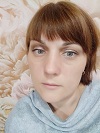 Учитель, руководитель Центра "Точка роста"математика, внеурочная деятельностьвысшее, экономическое, диплом о профессиональной переподготовке "Преподавание математики в образовательной организации"2015г.Профессиональное развитие педагога в современных условиях: учитель математики. 19.03.2021г.17/8Андросова Надежда Михайловна 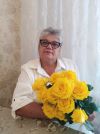 учительначальные классы, внеурочная деятельностьвысшее, АГПИСовременные методы и технологии преподавания в начальной школе по фГОС(72ч.) 31.05.2021г.40/40Арефьева Светлана Анатольевна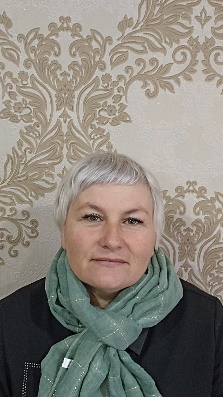 учительначальные классы, внеурочная деятельностьвысшее, АГПИ«Реализация требований обновлённых ФГОС НОО, ФГОС ООО в работе учителя» 05.04.202234/34Крашенинникова Татьяна Анатольевна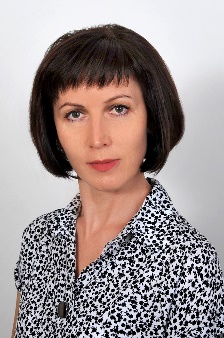 учительфизика, информатикаТГУСУР, 2007г., высшее. отделение доп. образования, учитель информатикиФормирование ИКТ-грамотности школьников (с 16 ноября 2020 года по 10 декабря 2020 года \72 ч)24/24Мещерякова Оксана Анатольевна


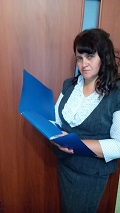 учительбиология, внеурочная деятельностьвысшее, АГПИ«Профессиональное развитие педагога в современных условиях: учитель биологии и химии» 19.02.2020«Использование оборудования детского технопарка «Кванториум» и центра «Точка роста» для реализации образовательных программ по биологии в рамках естественно – научного направления» 36ч. 2021г.
«Совершенствование предметных и методических компетенций педагогических работников (в том числе в области формирования функциональной грамотности) в рамках реализации федерального проекта «Учитель будущего» (112ч.) 2020г.32/32Суркова Елена Александровна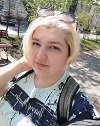 учительистория, обществознание, география, внеурочная деятельностьВысшее, ХГУ 2022г.Тормышева Анна     Николаевна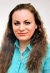 учительИЗО, технология, внеурочная и деятельностьХГУ, 2011г.«Формирование и развитие педагогической ИКТ компетентности в соответствии с требованиями ФГОС и профессионального стандарта» (66 час.) 2021г.; «Реализация требований обновлённых ФГОС НОО, ФГОС ООО в работе учителя»26.08.2022 -9/9